Высшее образование – бесплатно!Трудоустройство в Республике Коми – гарантировано!УФСИН России по Республике Коми объявляет набор в образовательные организации высшего образования Федеральной службы исполнения наказаний России юношей, имеющих среднее (полное) общее образование, среднее профессиональное образование, способные по своим личным 
и деловым качествам, физической подготовке и состоянию здоровья к службе в правоохранительных органах. 
        Срок обучения засчитывается в стаж службы. Курсанты институтов состоят на полном государственном обеспечении, пользуются льготами, предусмотренными для сотрудников уголовно-исполнительной системы ФСИН России. После окончания учебного заведения курсантам присваивается специальное звание «Лейтенант внутренней службы». По окончании обучения Трудоустройство в Республике Коми гарантировано.Образование можно получить совершенно бесплатно в следующих институтах:Информацию о правилах приема в учебные заведения ФСИН России вы можете посмотреть на официальном сайте  УФСИН России по Республике Коми (www.11.fsin.su , далее проходим по ссылке – для поступающих в ВУЗы):Существуют ограничения в приеме на учебу в учебные заведения ФСИН России:- признан не годным по состоянию здоровья. (Лица, у которых в удостоверении гражданина, подлежащего призыву на военную службу, стоит отметка «В - ограниченно годен к военной службе», будут не рекомендованы к поступлению в учебные заведения);- характеризуется отрицательно по месту учебы и жительства;- имел или имеет судимость;- не имеет соответствующего образования (среднего общего, среднего профессионального);- возраст до 25 лет- не выполнил нормативы по физической подготовке.Преимущества обучения в ВУЗах ФСИН России: - бесплатное питание, проживание, обмундирование - стипендия от 13 до 20 тысяч рублей в месяц;- один раз в год оплата проезда к месту проведения отпуска и обратно;- гарантировано трудоустройство и стабильное денежное содержание по окончании учебы;- выпускникам присваивается специальное звание «лейтенант внутренней службы»;- после окончания образовательного учреждения ФСИН России молодому специалисту выплачивается единовременное пособие на обзаведение имуществом первой необходимости, денежная компенсация за наем (поднаем) жилых помещений;- после 10 лет службы наступает право на предоставление единовременной социальной выплаты для приобретения или строительства жилого помещения, в случае, если сотрудник  будет признан нуждающимся в улучшении жилищных условий.Внимание родителей будущих курсантов!Ваши дети будут находиться под бдительным контролем со стороны преподавателей вузов. Их приучат к распорядку дня, дисциплине, ответственности, культуре поведения, этикету.Подробную информацию можно получить по телефонам: 94815 ( раб)тел. сот 89121567803 – Татьяна Владимировна (начальник филиала по Усть-Куломскому району ФКУ УИИ УФСИН России по Республики Коми.)НОРМАТИВЫдля определения физической подготовленности абитуриентов, поступающих в образовательные организации ФСИН РоссииПримечания: 1. Экзамен по физической подготовке засчитывается при условии выполнения абитуриентом трех нормативов, определяемых предметной комиссией.2. При выполнении трех упражнений выставляется оценка:"отлично" (если получены - 5, 5, 5; 5, 5, 4),"хорошо" (если получены - 5, 4, 4; 4, 4, 4; 5, 5, 3; 5, 4, 3; 4, 4, 3),"удовлетворительно" (если получены - 3, 3, 3; 4, 3, 3; 5, 3, 3).СЛУЖА ЗАКОНУ – СЛУЖУ НАРОДУПриглашаем на обучение в образовательные организации ФСИН России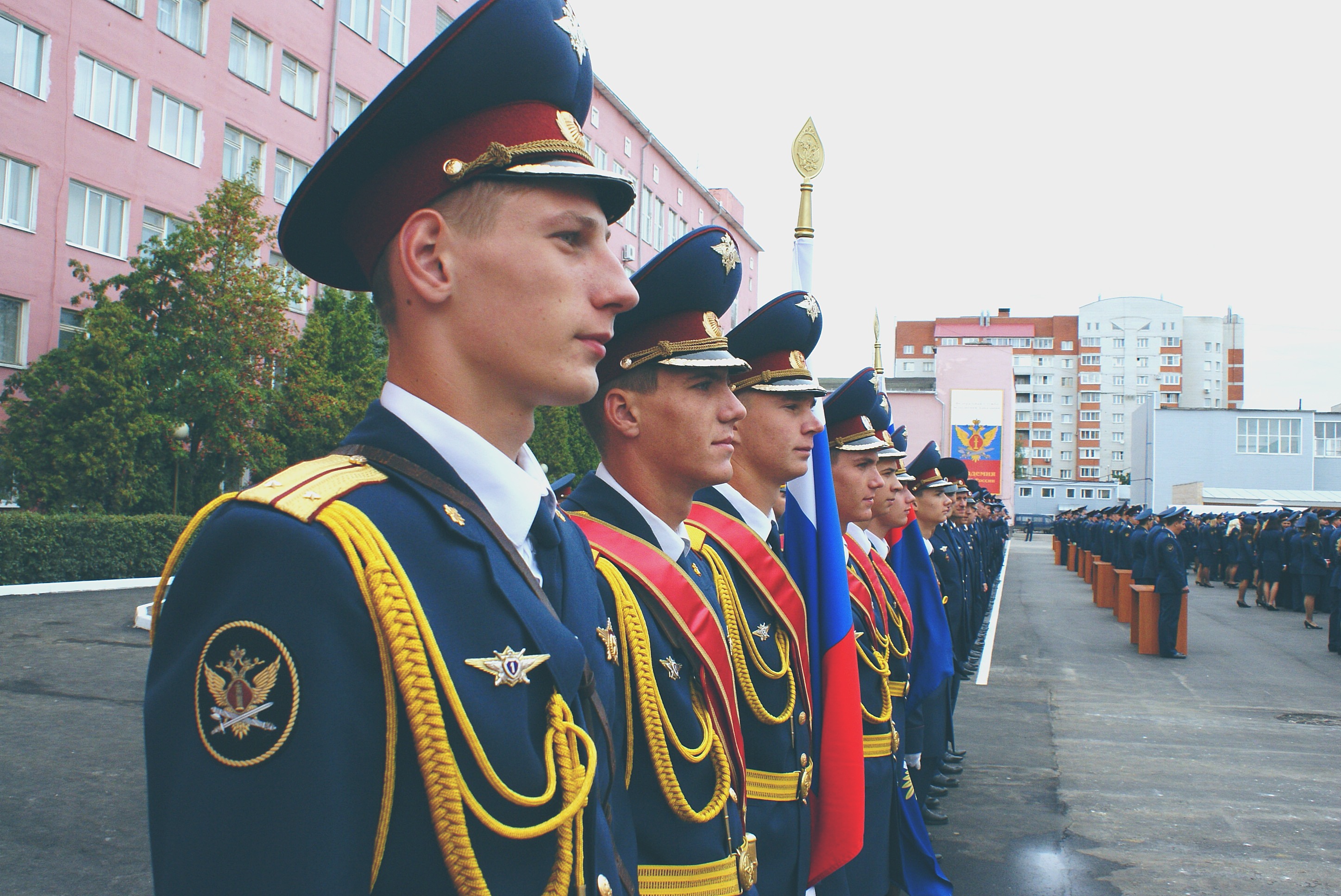           Федеральная служба исполнения наказаний (ФСИН России) является федеральным органом исполнительной власти, осуществляющим правоприменительные функции, функции по контролю и надзору в сфере исполнения уголовных наказаний в отношении осужденных, функции 
по содержанию лиц, подозреваемых либо обвиняемых в совершении преступлений, и подсудимых, находящихся под стражей.         Основной сферой деятельности сотрудников уголовно-исполнительной системы (УИС) является выполнение важнейшей государственной функции: обеспечение законности и правопорядка при исполнении уголовных наказаний.ВУЗФСИН РоссииНаименование направления подготовки, специальности, квалификация УРОВЕНЬ ВЫСШЕГО ОБРАЗОВАНИЯСРОК ОБУЧЕНИЯ(очная форма обучения)Академия ФСИН России(г. Рязань)Правоохранительная деятельность, юрист  (оперативно-розыскная деятельность)40.05.02специалитет5 летЕГЭ: история, русский язык, обществознание -профильный предмет, который дополнительно сдают  в институтеАкадемия ФСИН России(г. Рязань)Экономическая безопасность (организация производства в УИС)специалист 38.05.01специалитет5 летЕГЭ: математика, ( должна быть на профильном уровне, также её дополнительно сдают в институте), русский язык, обществознаниеАкадемия ФСИН России(г. Рязань)Тыловое обеспечение, (Организация производственных и тыловых служб) специалист 56.05.01специалитет5 летЕГЭ: математика, ( должна быть на профильном уровне, также её дополнительно сдают в институте), русский язык, обществознаниеПермский институт ФСИН России(г. Пермь)Юриспруденция, бакалавр(организация охраны и конвоирования, ОРН)40.03.01бакалавриат4 годаЕГЭ: история, русский язык, обществознание профильный предмет, который дополнительно сдают 
 в институтеПермский институт ФСИН России(г. Пермь)Зоотехния, бакалаврПрофиль – кинология36.03.02бакалавриат4 годаЕГЭ: математика (должна быть на профильном уровне), русский язык, биология – дополнительно сдаем в институтеВологодский институт права и экономики ФСИН России(г. Вологда)Правоохранительная деятельность,(организация воспитательной работы 
с осужденными) юрист40.05.02специалитет5 летЕГЭ: история, русский язык, обществознание профильный предмет, который дополнительно сдают  
в институтеВологодский институт права и экономики ФСИН России(г. Вологда)Юриспруденция, бакалавр(организация режима в УИС, организация исполнения наказаний, не связанных с изоляцией от общества) 40.03.01бакалавриат4 годаЕГЭ: история, русский язык, обществознание профильный предмет, который дополнительно сдают  
в институтеВологодский институт права и экономики ФСИН России(г. Вологда)Психология служебной деятельности, психологОрганизация воспитательной, социальной и психологической работы в УИС)37.05.02специалитет5 летЕГЭ:  обществознание, русский язык, биология, профильный предмет, который дополнительно сдают  в институтеВладимирский юридический институт ФСИН России 
(г. Владимир)Правоохранительная деятельность, юрист(организация воспитательной работы с осужденными)40.05.02специалитет5 летЕГЭ: история, русский язык, обществознание профильный предмет, который дополнительно сдают  
в институтеВладимирский юридический институт ФСИН России 
(г. Владимир)Юриспруденция, бакалавр (организация режима в УИС)40.03.01бакалавриат4 годаЕГЭ: история, русский язык, обществознание профильный предмет, который дополнительно сдают 
 в институтеВоронежский институт ФСИН России(г. Воронеж)Инфокоммуникационные технологии системы специальной связи, (инженерно-техническое обеспечение подразделений)инженер11.05.04специалитет5 летЕГЭ: физика, русский язык, математика (должна быть на профильном уровне, 
и её сдают в институте дополнительным предметом) Санкт-Петербургский Университет ФСИН РоссииПравоохранительная деятельность, юрист  (оперативно-розыскная деятельность)40.05.02специалитет5 летЕГЭ: история, русский язык, обществознание -профильный предмет, который дополнительно сдают  в институтеN п/пНаименование упражненийКандидаты на учебуКандидаты на учебуКандидаты на учебуКандидаты на учебуКандидаты на учебуКандидаты на учебуN п/пНаименование упражненийиз числа гражданской молодежи, не служившей в армиииз числа гражданской молодежи, не служившей в армиииз числа гражданской молодежи, не служившей в армиииз числа сотрудников УИС и гражданской молодежи, отслужившей в армиииз числа сотрудников УИС и гражданской молодежи, отслужившей в армиииз числа сотрудников УИС и гражданской молодежи, отслужившей в армииN п/пНаименование упражненийотличнохорошоудовлетв.отличнохорошоудовлетв.МужчиныМужчиныМужчиныМужчиныМужчиныМужчиныМужчиныМужчины1.Бег  (с)13.614.214.813.113.614.22.Подтягивание на перекладине (кол-во раз)121081412103.Бег (кросс)  (мин., с)11.5512.2012.4511.4011.5512.20ЖенщиныЖенщиныЖенщиныЖенщиныЖенщиныЖенщиныЖенщиныЖенщины1.Бег  (с)16.517.117.516.016.817.42.Комплексное силовое упражнение (кол-во раз за 1 мин.)3026243532293.Бег (кросс)  (мин., с)4.254.455.004.104.254.504.Плавание - дистанция (м)755025755025